Publicado en   el 22/01/2014 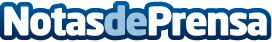 A Great Big World publica su debut "Is There Anybody Out There" y se convierte en nº1 en Estados UnidosDatos de contacto:Nota de prensa publicada en: https://www.notasdeprensa.es/a-great-big-world-publica-su-debut-is-there Categorias: Música http://www.notasdeprensa.es